РОССИЙСКАЯ ФЕДЕРАЦИЯ
ИРКУТСКАЯ ОБЛАСТЬУ СТЬ-УДИНСКИЙ РАЙОНДУМА ЮГОЛОКСКОГО СЕЛЬСКОГО ПОСЕЛЕНИЯРЕШЕНИЕОт 28 декабря 2020 г.«О бюджете Юголокского сельского поселения на 2021 год и на плановый период 2022 и 2023 годов»Пункт 1Утвердить основные характеристики Юголокского сельского поселения (далее - поселение) на 2021 год:прогнозируемый общий объем доходов бюджета поселения в сумме 12002,96 тыс. рублей, из них объем межбюджетных трансфертов, получаемых из других бюджетов бюджетной системы Российской Федерации, в сумме 9685,96 тыс. рублей;общий объем расходов бюджета поселения в сумме 12002,96 тыс. рублей;размер дефицита бюджета поселения в сумме 0,0 тыс. рублей, или 0 %.Утвердить основные характеристики Юголокского сельского поселения (далее - поселение) на плановый период 2021 и 2022 годов:прогнозируемый общий объем доходов бюджета поселения на 2022 год в сумме 12350,30 тыс. рублей, из них объем межбюджетных трансфертов, получаемых из других бюджетов бюджетной системы Российской Федерации, в сумме 9983,30тыс. рублей; на 2023 год в сумме 11227,10 тыс. рублей, из них объем межбюджетных трансфертов, получаемых из других бюджетов бюджетной системы Российской Федерации, в сумме 8803,40тыс. рублей;общий объем расходов бюджета поселения на 2022 год в сумме 12350,30 тыс. рублей, в том числе условно утвержденные расходы в сумме 281,20 тысфублей; на 2023 год в сумме 11227,10 тыс. рублей, в том числе условно утвержденные.расходы в сумме 541,70 тыс.рублей;размер дефицита бюджета Поселения на 2022год в сумме 0,0 тыс. рублей, или 0 %; на 2023 год в сумме 0,0 тыс. рублей, или 0 %.Пункт 2иУстановить, что доходы бюджета поселения, поступающие в 2021 — 2023 годах, формируются за счет:налоговых доходов;неналоговых доходов;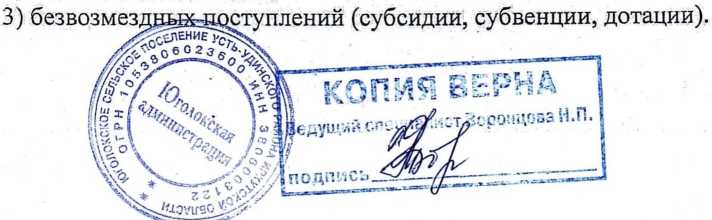 Пункт 3Установить прогнозируемые доходы бюджета поселения на 2021 год и на плановый период 2022 и 2023 годов по классификации доходов бюджетов Российской Федерации согласно приложениям 1, 2 к настоящему решению.Пункт 4Утвердить перечень главных администраторов доходов бюджета поселения согласно приложению 3 к настоящему решению.Утвердить перечень главных администраторов источников финансирования дефицита бюджета поселения согласно приложения 4 к настоящему решению.Пункт 5Утвердить распределение бюджетных ассигнований по разделам и подразделам классификации расходов бюджета поселения на 2021 год и на плановый период 2022 и 2023 годов согласно приложениям 5, 6 к настоящему решению.Утвердить распределение бюджетных ассигнований в ведомственной структуре по разделам, подразделам, целевым статьям и видам расходов классификации расходов бюджета поселения на 2021 год и на плановый период 2022 и 2023 годов согласно приложениям 7,’ 8 к настоящему решению.Пункт 6Утвердить общий объем бюджетных ассигнований, направляемых на исполнение публичных нормативных обязательств:на 2021 год в сумме 240,0 тыс. рублей;на 2022 год в сумме 240,0 тыс. рублей;на 2023 год в сумме 240,0 тыс. рублей.Пункт 7Установить, что в расходной части бюджета поселения создается резервный фонд Администрации Юголокского сельского поселения:на 2021 год в размере 20',0 тыс. рублей;> на 2022 год в размере 50,0 тыс. рублей;на 2023 год в размере 50,0 тыс. рублей.Пункт 8Утвердить объем бюджетных ассигнований дорожного фонда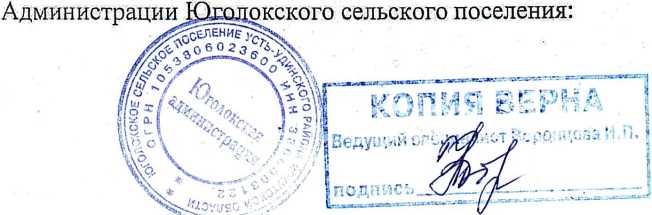 на 2021 год в размере 1519 тыс.рублей;на 2022 год в размере 1586 тыс.рублей;на 2022 год в размере 1642,7 тыс.рублей.Пункт 9Установить распределение бюджетных ассигнований на реализацию муниципальных программ Юголокского сельского поселения на 2021 год и на плановый период 2022 и 2023 годов согласно приложениям 9, 10 к настоящему решению.Пункт 10Утвердить предельный объем муниципального долга Югологского сельского поселения:на 1 января 2021 года в размере 1158,50 тыс. рублей;на 1 января 2022 года в размере 1183,5 тыс. рублей;на 1 января 2023 года в размере 1213,85 тыс. рублей.Утвердить верхний предел муниципального внутреннего долга Юголокского поселения:по состоянию на 1 января 2021 года в размере 0,0 тыс. рублей, в том числе верхний предел долга по муниципальным гарантиям Юголокского поселения - 0,0 тыс. рублей;по состоянию на 1 января 2022 года в размере 0,0 тыс. рублей, в том числе верхний предел долга по муниципальным гарантиям Юголокского поселения - 0,0 тыс. рублей;по состоянию на 1 января 2023 года в размере 0,0 тыс. рублей, в том числе верхний предел долга по муниципальным гарантиям Юголокского поселения - 0,0 тыс. рублей.Установить предельный объем расходов на обслуживание муниципального внутреннего долга Юголокского поселения:в 2021 году в размере 0 тыс. рублей;в 2022 году в размере 0 тыс. рублей;в 2023 году в размере 0 тыс. рублей.■ Пункт 11Настоящее решение вступает в силу после дня его официального опубликования,но не ранее 1 января 2021 год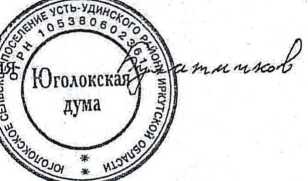 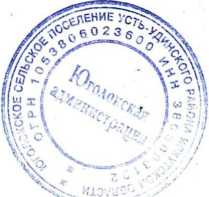 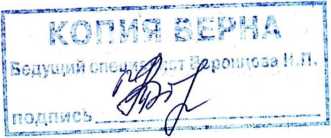 